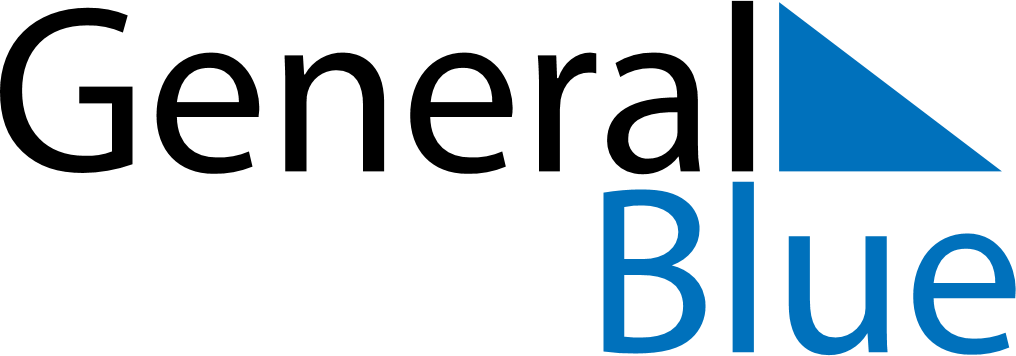 December 2028December 2028December 2028SpainSpainSundayMondayTuesdayWednesdayThursdayFridaySaturday123456789Día de la Constitución EspañolaImmaculate Conception101112131415161718192021222324252627282930Christmas Day31